     Уважаемые граждане! В связи с возобновлением деятельности организаций, оказывающих услуги в сфере общественного питания, физической культуры и спорта, а также других видов услуг в области дополнительного образования информируем Вас о возможности регистрации в информационной системе самоконтроля  передвижения граждан в период действия режима повышенной готовности в Ханты-Мансийском автономном округе – Югре «Цифровое уведомление».Регистрация возможна по ссылке: https://sidimdoma.admhmao.ru/ Консультирование по вопросам оформления цифровых уведомлений для юридических лиц осуществляется по телефону «горячей линии»: 8-3467-35-33-77 с 9.00 до 18.00. Граждане могут получить консультации и оформить цифровое уведомление по телефону: 8-800-301-68-88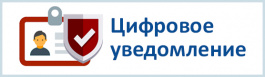 